Module Home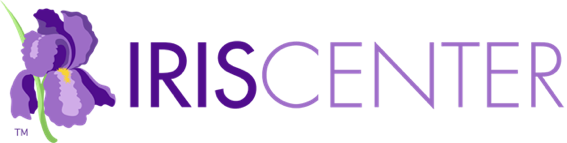 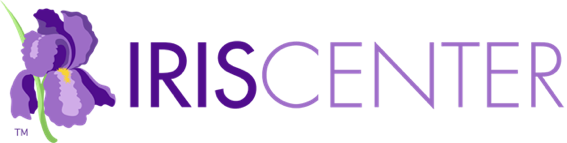 Module Description: The second in a two-part series, this module describes strategies that teachers can implement to prevent or address challenging behaviors (est. completion time: 2 hours).Link: Comprehensive, Integrated Three-Tiered Model of… [website]Link: Addressing Challenging Behaviors (Part 1, Secondary): Understanding the Acting-Out Cycle [IRIS Module]ChallengeVideo: Now that she’s learned about the acting-out cycle, Ms. Harris …Initial ThoughtsWhat strategies can educators implement to prevent or address challenging behaviors?Perspectives & ResourcesModule ObjectivesUnderstand how challenging behavior negatively affects the classroom environmentRecognize the importance of using strategies to address challenging behaviorConsider how culture influences student behaviorBe familiar with using low-intensity strategies to address challenging behaviorBe familiar with using differential reinforcement of alternative behavior to address challenging behaviorIdentify appropriate use of strategies in video examples and non-examplesPage 1: Strategies to Address Challenging BehaviorsIt’s not unusual for educators to feel overwhelmed when faced with…By implementing these strategies, educators can… [bullet points]Research ShowsLow-Intensity Strategies/Definition [table]Link: Comprehensive, Integrated Three-Tiered Model of… [website]Link: Addressing Challenging Behaviors (Part 1, Secondary): Understanding the Acting-Out Cycle [IRIS Module]Keep in MindTiered SystemsLink: multi-tiered system of supports (MTSS) [definition]Link: Positive Behavioral Interventions and Supports [definition]Link: evidence-based practices (EBPs) [definition]Link: Functional Behavioral Assessment: Identifying the Reasons for Problem Behavior and Developing a Behavior Plan [IRIS Module]Link: High School PBIS [web page]Link: High School PBIS Implementation: Student Voice [PDF]Link: Promising Practices for Improving the Middle to High School Transition for Students with Emotional and Behavioral… [PDF]Link: Center on Positive Behavioral Interventions &… [website]Link: Comprehensive, Integrated Three-Tiered Model of… [website]High-Leverage PracticesLink: High-Leverage Practices in Special Education [website]Page 2: Behavior-Specific PraiseBehavior-specific praise is a positive statement directed toward…General Praise/Behavior-Specific Praise [table]Research ShowsUsing the StrategySteps/Description/Example [table]Video: In this video, Ms. Harris uses behavior-specific praise…Evaluate current rates of general and behavior… [drop-down menu]Practice delivery of behavior-specific praise [drop-down menu]Monitor delivery of behavior-specific praise [drop-down menu]Seek student input [drop-down menu]Audio: Harold Holmes describes why it’s important to use…Audio: Yesmery Sanchez not only discusses the importance…Tier 2 SupportTo determine if the strategy is effective… [bullet points]Link: baseline data [definition]Link: Defining Behavior [IRIS Case Study]Link: Measuring Behavior [IRIS Case Study]Educator ToolboxLink: Implementation Fidelity Checklist: Behavior-Specific… [PDF]Link: Fundamental Skill Sheet: Behavior-Specific Praise [PDF]Link: Fundamental Skill Sheet: Virtual Instruction… [PDF]Page 3: PrecorrectionPrecorrection is a strategy that involves determining when…Research ShowsUsing the StrategySteps/Description/Example [table]Develop a prompting plan [drop-down menu]Develop a monitoring plan [drop-down menu]Link: duration [definition]Link: latency [definition]Gather feedback [drop-down menu]Audio: Johanna Staubitz offers more information about how…Tier 2 SupportTo determine if the strategy is effective… [bullet points]Educator ToolboxLink: Implementation Fidelity Checklist: Precorrection [PDF]Link: Fundamental Skill Sheet: Virtual Instruction… [PDF]Page 4: Active SupervisionActive supervision requires the educator to frequently… [bullet points]Research ShowsUsing the StrategySteps/Description/Example [table]Video: In this video, Ms. Harris engages in active supervision…Ensure students understand behavior… [drop-down menu]Use proximity [drop-down menu]Offer opportunities for feedback [drop-down menu]Audio: Janel Brown explains why it’s important to use active…Tier 2 SupportTo determine if the strategy is effective… [bullet points]Educator ToolboxLink: Implementation Fidelity Checklist: Active Supervision [PDF]Link: Fundamental Skill Sheet: Active Supervision [PDF]Link: Fundamental Skill Sheet: Proximity Control [PDF]Link: Effective Room Arrangement: Middle & High School [IRIS Case Study]Page 5: High-Probability RequestsHigh-probability (or high-p) requests is a strategy that…Research ShowsUsing the StrategySteps/Description/Example [table]Connect high-p requests to the low-p request [drop-down menu]Ensure students have the skills to complete all… [drop-down menu]Gradually reduce the number of high-p requests [drop-down menu]Offer positive reinforcement [drop-down menu]Ask for student input [drop-down menu]Audio: Listen as Kathleen Lane explains how to implement…Tier 2 SupportTo determine if the strategy is effective… [bullet points]Educator ToolboxLink: Implementation Fidelity Checklist: High-Probability… [PDF]Link: Fundamental Skill Sheet: High-Probability Requests [PDF]Page 6: Opportunities to RespondOpportunities to respond (OTR) involves giving students frequent…For Your InformationResearch ShowsUsing the StrategySteps/Description/Example [table]Prepare questions ahead of time [drop-down menu]Give students explicit directions [drop-down menu]Vary questioning techniques and response… [drop-down menu]Link: Think-Pair-Share [definition]Assess student mastery [drop-down menu]Offer opportunities for feedback [drop-down menu]Audio: Yesmery Sanchez explains different ways that…Tier 2 SupportTo determine if the strategy is effective… [bullet points]Educator ToolboxLink: Implementation Fidelity Checklist: Opportunities to… [PDF]Page 7: Choice MakingChoice making, sometimes referred to as instructional choice, is…Research ShowsUsing the StrategySteps/Description/Example [table]Teach, model, and practice the procedure [drop-down menu]Carefully consider choices [drop-down menu]Offer opportunities for feedback [drop-down menu]For Your InformationAudio: Kathleen Lane explains choice making in more detail.Audio: Johanna Staubitz explains choice making in more detail.Tier 2 SupportTo determine if the strategy is effective… [bullet points]Educator ToolboxLink: Implementation Fidelity Checklist: Choice Making [PDF]Link: Fundamental Skill Sheet: Choice Making [PDF]Page 8: Differential Reinforcement of Alternative BehaviorSometimes low-intensity strategies are not sufficient to prevent…Link: reinforcement [definition]For Your InformationLink: Differential Reinforcement of Other Behavior (DRO) [IRIS Information Brief]Using the StrategySteps/Description/Example [table]Depending on the behavior, you will use one of… [bullet points]Collect data [drop-down menu]Identify reinforcers [drop-down menu]Gradually fade reinforcement [drop-down menu]Offer opportunities for feedback [drop-down menu]Audio: Listen as Johanna Staubitz offers more information…Research ShowsEducator ToolboxLink: Implementation Fidelity Checklist: Differential… [PDF]Link: IRIS Information Brief: Differential Reinforcement… [PDF]Link: IRIS Information Brief: Differential Reinforcement… [PDF]Page 9: References & Additional ResourcesSuggested module citationReferencesAdditional ResourcesPage 10: CreditsContent ExpertsModule DevelopersVideo Script DevelopersModule Production TeamModule Production Support TeamMediaWrap UpSummary of the moduleVideo: Watch the movie for a more detailed summary of CSR.Revisit your Initial Thoughts responsesAssessmentTake some time now to answer the following questions.You Have Completed This ModuleGive Us Your FeedbackLink: Module Feedback FormProfessional Development HoursLink: IRIS PD OptionsRelated Resources [link]       NOTES       NOTES       NOTES       NOTES       NOTES       NOTES       NOTES       NOTES       NOTES       NOTES       NOTES       NOTES       NOTES